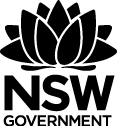 Work Health and Safety Act 2011 (WHS Act)Work Health and Safety Regulation (WHS RegulationAppendix 2: PErforM Risk assessment tool            . Worksheet 1—Manual tasks risk assessment form PErforM - Participative Ergonomics for Manual Tasks Manual tasks risk assessment form Date and WorkplaceDate:				Workplace:Risk assessorsWork unit / team:Positions:Names:Task descriptionName of taskWhy was this task selected?Locations where this task occurs:Who performs the task?General description of the task:Postures:Forceful/muscular exertions:Repetition and duration:Tools or equipment used:Work task organisation and environment:Worksheet 2—Risk factor assessment                  .   Indicate on the body chart which area(s) of the body you feel are affected by the task. If more than one body part is affected, you may shade the different body parts in different colours. If so, use the matching colour when scoring the risk factors (e.g. red for arms on the body and score sheet, blue for low back on the body and score sheet). Give each risk factor a score out of five. One (1) is when the risk factor is not present and five (5) is when the risk factor is the most severe level they have experienced. Risk controls                                                          .   Design Control optionsEliminate, substitute, engineerAdministrative control options:Exertion - How much force is the person using? 
               - Think about starting or stopping quickly Exertion - How much force is the person using? 
               - Think about starting or stopping quickly Exertion - How much force is the person using? 
               - Think about starting or stopping quickly Exertion - How much force is the person using? 
               - Think about starting or stopping quickly Exertion - How much force is the person using? 
               - Think about starting or stopping quickly 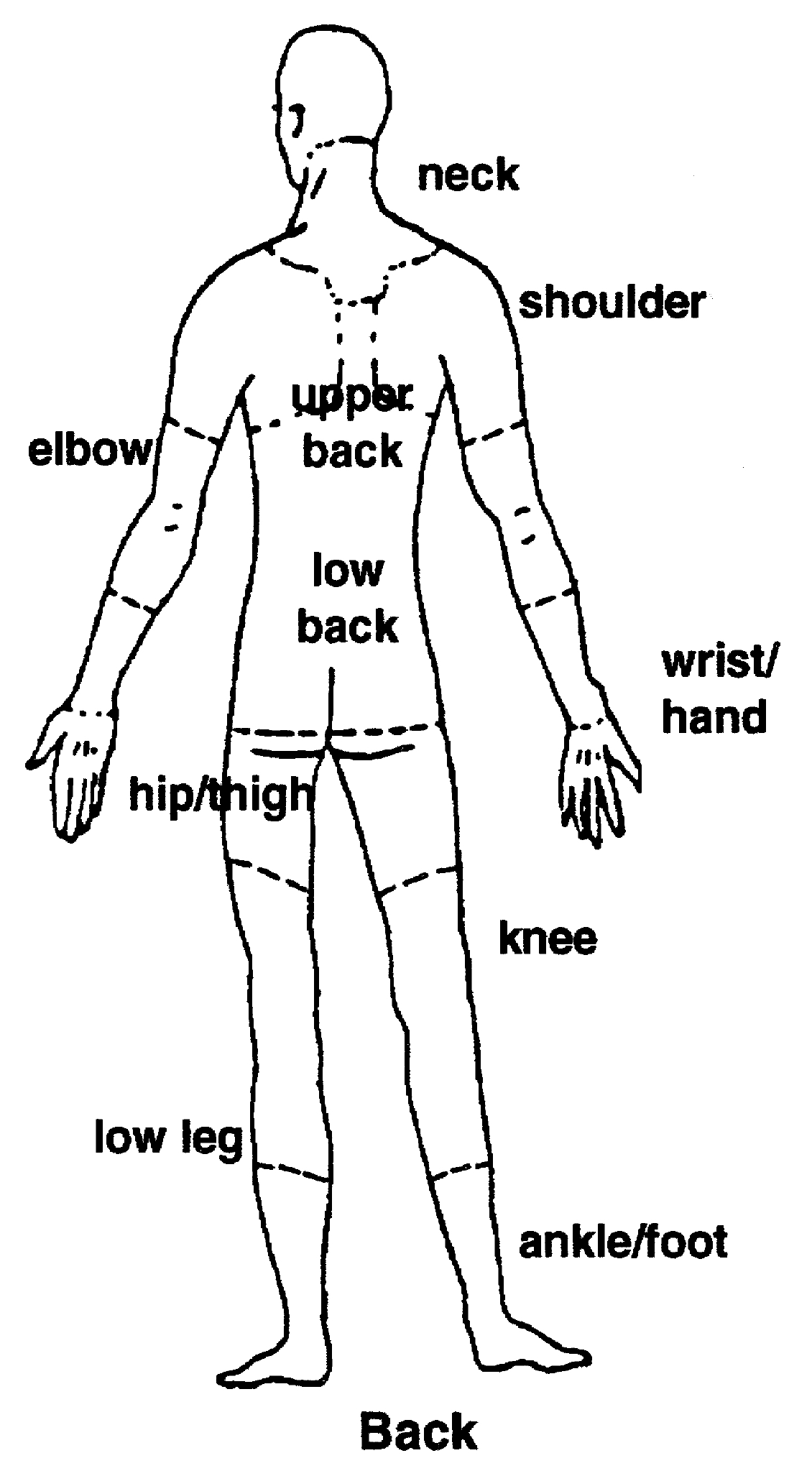 1

No effort23

Moderate force and speed45

Maximum force or speedAwkward posture - How awkward is the person’s posture? Awkward posture - How awkward is the person’s posture? Awkward posture - How awkward is the person’s posture? Awkward posture - How awkward is the person’s posture? Awkward posture - How awkward is the person’s posture? 1
All postures neutral23

Moderately uncomfortable45

Very uncomfortableVibration - How much are the whole body or hand(s) being vibrated? Vibration - How much are the whole body or hand(s) being vibrated? Vibration - How much are the whole body or hand(s) being vibrated? Vibration - How much are the whole body or hand(s) being vibrated? Vibration - How much are the whole body or hand(s) being vibrated? 1

None23

Moderate45

ExtremeDuration - How long is the action performed for? Duration - How long is the action performed for? Duration - How long is the action performed for? Duration - How long is the action performed for? Duration - How long is the action performed for? 1

less than 10 minutes2

10-30 min3

30 min - 1 hour4

1-2 hours5

more than 2 hoursRepetition - How often are similar actions done Repetition - How often are similar actions done Repetition - How often are similar actions done Repetition - How often are similar actions done Repetition - How often are similar actions done 1

No repetition23
cycle times less than 30 sec45

cycle time less than 10 sec